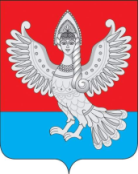 Муниципальное образование «Пучежское городское поселениеПучежского муниципального района Ивановской области»Совет  Пучежского городского поселенияЧетвертого созываРЕШЕНИЕот  26.04. 			  № 135г. ПучежО проекте изменений и дополнений в Устав Пучежского городского поселения Пучежского муниципального района Ивановской областиРуководствуясь Федеральным законом от 06.10.2003 № 131-ФЗ «Об общих принципах организации местного самоуправления в Российской Федерации»,  в целях приведения Устава Пучежского городского поселения Пучежского муниципального района Ивановской области в соответствие с федеральными законами, законами Ивановской области,  Совет  Пучежского городского поселения Пучежского муниципального района Ивановской области  РЕШИЛ:1. Принять проект муниципального правового акта о внесении изменений и дополнений в Устав Пучежского городского поселения Пучежского муниципального района Ивановской области (приложение 1).2. Утвердить Порядок учета предложений по проекту изменений и дополнений в Устав Пучежского городского поселения Пучежского муниципального района Ивановской области и порядок участия граждан в его обсуждении (приложение 2).3. Обнародовать настоящее решение в соответствии со статьей 54 Устава Пучежского городского поселения Пучежского муниципального района Ивановской области на информационном стенде Пучежского городского поселения, находящегося по адресу: Ивановская область, г. Пучеж, ул. Ленина, д. 27.4. Назначить публичные слушания по проекту изменений  и дополнений в Устав Пучежского городского поселения Пучежского муниципального района Ивановской области на 10-30 часов  21 июня 2024 года в зале заседаний администрации района по адресу: Ивановская область, г. Пучеж, ул. Ленина, 27. 5. Контроль за исполнением настоящего решения возложить на Главу Пучежского городского поселения Пучежского муниципального района Ивановской области Е.В. Шумакову.Глава Пучежского городского поселения                           Пучежского муниципального района Ивановской области			                                                   Е.В. ШумаковаПриложение 1 к решению Совета Пучежского городского поселения                                                                                                                        от  26.04.2024  № 135         РЕШЕНИЕот . 			  №  г. ПучежО внесении изменений и дополнений в Устав Пучежского городского поселения Пучежского муниципального района Ивановской областиВ соответствии с Федеральным законом от 06.10.2003 № 131-ФЗ «Об общих принципах организации местного самоуправления в Российской Федерации», Федеральным законом от 21.07.2005 № 97-ФЗ «О государственной регистрации уставов муниципальных образований»,  в целях приведения Устава Пучежского городского поселения Пучежского муниципального района Ивановской области в соответствие с действующим законодательством,  Совет  Пучежского городского поселения Пучежского муниципального района Ивановской области  РЕШИЛ:1. Внести  изменения и дополнения в Устав Пучежского городского поселения Пучежского муниципального района Ивановской области согласно приложению к настоящему решению.2. Направить настоящее решение на государственную регистрацию в соответствии с действующим законодательством.3. Обнародовать настоящее решение после государственной регистрации в соответствии со статьей 54 Устава Пучежского городского поселения Пучежского муниципального района Ивановской области.4. Настоящее решение вступает в силу со дня его официального обнародования.Глава Пучежского городского поселения                           Пучежского муниципального района Ивановской области			                                                   Е.В. ШумаковаПриложение  к решению Совета Пучежского городского поселения                                                                                                                                      от  .2024  №          Изменения и дополнения в Устав Пучежского городского поселенияПучежского муниципального района Ивановской области,принятый решением Совета Пучежского городского поселения Пучежского муниципального района Ивановской области от 08.02.2006 № 6(в редакции решений Совета Пучежского городского поселения Пучежского муниципального района Ивановской области от 23.06.2014 № 18, от 25.08.2015 № 42, от 25.01.2016 № 32, от 19.07.2018 № 119, от 23.11.2020 № 17, от 28.11.2022 № 89)Пункт 29 части 1 статьи 7 Устава изложить в следующей редакции:«29) организация и осуществление мероприятий по работе с детьми и молодежью, организация и осуществление мероприятий межпоселенческого характера по работе с детьми и молодежью, участие в реализации молодежной политики, разработка и реализация мер по обеспечению и защите прав и законных интересов молодежи, разработка и реализация муниципальных программ по основным направлениям реализации молодежной политики, организация и осуществление мониторинга реализации молодежной политики в поселении;».Часть 1 статьи 7 Устава дополнить пунктами 38-39 следующего содержания:	«38) осуществление выявления объектов накопленного вреда окружающей среде и организация ликвидации такого вреда применительно к территориям, расположенным в границах земельных участков, находящихся в собственности поселения;	39) осуществление международных и внешнеэкономических связей в соответствии с Федеральным законом от 06.10.2003 № 131-ФЗ «Об общих принципах организации местного самоуправления в Российской Федерации»».Часть 1  статьи 8 Устава дополнить пунктом 16 следующего содержания:«16) учреждение печатного средства массовой информации и (или) сетевого издания для обнародования муниципальных правовых актов, доведения до сведения жителей поселения официальной информации.».Абзац второй части 6.1 статьи 28 Устава признать утратившим силу. Часть 6.1 статьи 28 Устава дополнить абзацем вторым следующего содержания:«Депутат Совета Пучежского городского поселения освобождается от ответственности за несоблюдение ограничений и запретов, требований о предотвращении или об урегулировании конфликта интересов и неисполнение обязанностей, установленных федеральными законами в целях противодействия коррупции, в случае, если несоблюдение таких ограничений, запретов и требований, а также неисполнение таких обязанностей признается следствием не зависящих от него обстоятельств в порядке, предусмотренном частями 3 - 6 статьи 13 Федерального закона от 25 декабря 2008 года N 273-ФЗ "О противодействии коррупции.».Часть 3.1 статьи 31 Устава дополнить абзацем вторым следующего содержания:«Глава Пучежского городского поселения освобождается от ответственности за несоблюдение ограничений и запретов, требований о предотвращении или об урегулировании конфликта интересов и неисполнение обязанностей, установленных федеральными законами в целях противодействия коррупции, в случае, если несоблюдение таких ограничений, запретов и требований, а также неисполнение таких обязанностей признается следствием не зависящих от него обстоятельств в порядке, предусмотренном частями 3 - 6 статьи 13 Федерального закона от 25 декабря 2008 года N 273-ФЗ "О противодействии коррупции.».	7. Части 6-7 статьи 36 Устава изложить в следующей редакции:«6. Муниципальные нормативные правовые акты, затрагивающие права, свободы и обязанности человека и гражданина, устанавливающие правовой статус организаций, учредителем которых выступает Пучежское городское поселение, а также соглашения, заключаемые между органами местного самоуправления, вступают в силу после их официального обнародования в соответствии с частью 7 настоящей статьи.Иные муниципальные правовые акты поселения вступают в силу со дня их принятия, если в самом правовом акте не установлен иной порядок вступления его в силу.7. Под обнародованием муниципального правового акта, в том числе соглашения, заключенного между органами местного самоуправления, понимается:1) официальное опубликование в периодическом печатном издании «Правовой вестник Пучежского городского поселения» или общественно-политической газете «Пучежские вести»;2) размещение в день подписания на срок не менее десяти календарных дней на информационном стенде Пучежского городского поселения, находящемся по адресу: Ивановская область, город Пучеж, улица Ленина, д. 27;3) размещение на официальном сайте Пучежского городского поселения в информационно-телекоммуникационной сети «Интернет».».		8. Часть 5 статьи 54 Устава дополнить абзацем следующего содержания:«5. Для официального опубликования (обнародования) Устава поселения, муниципального правового акта о внесении изменений и дополнений в Устав поселения также используется портал Минюста России "Нормативные правовые акты в Российской Федерации" (http://pravo-minjust.ru, http://право-минюст.рф, регистрация в качестве сетевого издания: ЭЛ N ФС77-72471 от 05.03.2018).».Приложение 2  к решению Совета Пучежского городского поселения                                                                                                                    От 26.04.2024  № 135         ПОРЯДОКучета предложений по проекту изменений и дополнений в Устав  Пучежского городского поселения Пучежского муниципального района Ивановской области и порядок участия граждан в его обсуждении1. Настоящий Порядок разработан в соответствии с частью 4 статьи 44 Федерального закона от 06.10.2003 № 131-ФЗ «Об общих принципах организации местного самоуправления в Российской Федерации».2. Для рассмотрения предложений  и замечаний по проекту изменений и дополнений в Устав  Пучежского городского поселения Пучежского муниципального района Ивановской области создается комиссия по разработке проекта изменений и дополнений в Устав  Пучежского городского поселения Пучежского муниципального района Ивановской области.	3. Предложения и замечания по проекту изменений и дополнений в Устав   Пучежского городского поселения Пучежского муниципального района Ивановской области вносятся:- гражданами, проживающими на территории Пучежского городского  поселения;	- организациями и учреждениями, расположенными на территории Пучежского городского поселения;- органами местного самоуправления и их должностными лицами;	- прокурором.4. Предложения и замечания по проекту изменений и дополнений в Устав Пучежского городского поселения Пучежского муниципального района Ивановской области подаются или присылаются по почте в письменном виде по адресу: Ивановская область, г. Пучеж, ул. Ленина, д. 27, каб. 212 со дня официального обнародования решения по 14.06.2024 до 15-00 часов включительно.5. Поступающие предложения должны содержать реквизиты отправителя и основание их внесения.          6. Поступившие предложения и замечания обобщаются и выносятся на публичные слушания для обсуждения и голосования.         7. Граждане Пучежского городского поселения могут принять активное участие в обсуждении проекта изменений и дополнений в Устав Пучежского городского поселения Пучежского муниципального района Ивановской области на публичных слушаниях, которые состоятся 21.06.2024 в 10-30 часов минут в зале заседаний администрации Пучежского муниципального района по адресу: Ивановская область, г. Пучеж, ул. Ленина, 27.